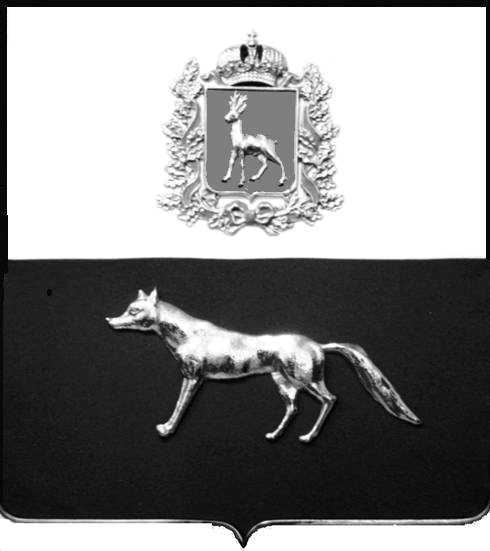      	В соответствии с  Федеральным законом от 06.10.2003 № 131-ФЗ «Об общих принципах организации местного самоуправления в Российской Федерации», пунктом 2 части 13 статьи 15.1 Федерального закона от 27.07.2010 № 210-ФЗ «Об организации предоставления государственных и муниципальных услуг», Уставом муниципального района Сергиевский Самарской области, администрация муниципального района СергиевскийПОСТАНОВЛЯЕТ:1. Утвердить Перечень муниципальных услуг, предоставление которых посредством комплексного запроса не осуществляется, согласно приложению к настоящему Постановлению.2. Опубликовать настоящее постановление в газете «Сергиевский вестник».3. Настоящее постановление вступает в силу со дня его официального опубликования.4. Контроль за выполнением настоящего постановления возложить на первого заместителя Главы муниципального района Сергиевский Екамасова А.И.Глава                                                                                муниципального района Сергиевский                                                          А.А. ВеселовЛ.Н. ЛукьяноваПриложение к постановлению Администрации муниципального района Сергиевский№______ от _________  Перечень муниципальных услуг,предоставление которых посредством комплексного запроса не осуществляется«Об утверждении перечня муниципальных услуг, предоставление которых посредством комплексного запроса не осуществляется» № п/пНаименование муниципальной услуги1.Принятие решения по заявлению лица об отказе от права на земельный участок2.Перевод земельных участков из одной категории в другую в отношении земель, находящихся в муниципальной или частной собственности, за исключением земель сельскохозяйственного назначения3.Предоставление земельных участков, находящихся в муниципальной собственности,  либо государственная собственность на которые не разграничена, отдельным категориям физических и юридических лиц без проведения торгов4.Предоставление земельных участков, находящихся в муниципальной собственности, либо государственная собственность на которые не разграничена,  на аукционах5.Предоставление информации об объектах недвижимого имущества, находящихся в муниципальной собственности и предназначенных для сдачи в аренду6.Предоставление сведений об объектах недвижимого имущества, содержащихся в реестре муниципального имущества7.Предоставление муниципального имущества в аренду8.Предоставление муниципального имущества в безвозмездное пользование9.Прием заявлений и выдача документов о согласовании переустройства и (или) перепланировки помещения в многоквартирном доме10.Принятие документов, а также выдача решений о переводе или об отказе в переводе жилого помещения в нежилое или нежилое помещение в жилое помещение11.Предоставление в собственность жилых помещений, относящихся к муниципальному жилищному фонду12.Выдача разрешений на снос зеленых насаждений13.Предоставление малоимущим гражданам жилых помещений муниципального жилищного фонда по договорам социального найма14.Выдача согласия на обмен занимаемых жилых помещений гражданам – нанимателям жилых помещений муниципального жилищного фонда по договорам социального найма15.Информационное обеспечение граждан, организаций и общественных объединений на основе документов архивного фонда Самарской области и других архивных документов16.Выдача разрешений на движение по автомобильным дорогам тяжеловесного и (или) крупногабаритного транспортного средства17.Присвоение, изменение, аннулирование и регистрация адресов объектов недвижимости18.Выдача разрешений на проведение земляных работ19.Выдача акта освидетельствования проведения основных работ по строительству (реконструкции) объекта индивидуального жилищного строительства с привлечением средств материнского (семейного) капитала20.Выдача градостроительных планов земельных участков для проектирования объектов капитального строительства21.Выдача разрешений на строительство при осуществлении строительства, реконструкции объектов капитального строительства, в отношении проектной документации которых экспертиза не проводится  в соответствии  с Градостроительным кодексом РФ22.Выдача, разрешений на ввод объектов в эксплуатацию при осуществлении строительства, реконструкции объектов капитального строительства, в отношении проектной документации которых экспертиза не проводится в соответствии с Градостроительным кодексом РФ23.Предоставление сведений из информационной системы обеспечения градостроительной деятельности24.Направление уведомления о соответствии (несоответствии) указанных в уведомлении о планируемом строительстве или реконструкции параметров объекта индивидуального жилищного строительства или садового дома установленным параметрам и допустимости размещения объекта индивидуального жилищного строительства или садового дома на земельном участке25.Направление уведомления о соответствии (несоответствии) построенного или реконструированного объекта индивидуального жилищного строительства или садового дома требованиям законодательства о градостроительной деятельности